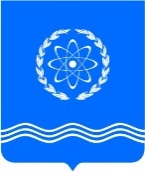 ОБНИНСКОЕ ГОРОДСКОЕ СОБРАНИЕГОРОДСКОГО ОКРУГА «ГОРОД ОБНИНСК»Р Е Ш Е Н И Е № 02-35г. Обнинск                                                                 «26» июня 2012 годаО внесении изменений в Положение «Об арендеобъектов нежилого фонда и движимого имущества,находящегося в муниципальной собственности городаОбнинска», утвержденное решением Обнинского городского Собрания№ 06-61 от 03.06.2008 года (в редакции решений Обнинского городскогоСобрания № 11-64 от 28.10.2008 года, № 06-69 от 22.01.2009года,  № 01-03 от 04.05.2010 года, № 05-33 от 24.04.2012 года)В соответствии со статьей 28 Устава муниципального образования "Город Обнинск", статьей 930 Гражданского кодекса Российской Федерации Обнинское городское СобраниеРЕШИЛО:Пункт 30 Положения "Об аренде объектов нежилого фонда и движимого имущества, находящегося в муниципальной собственности города Обнинска", утвержденного решением Обнинского городского Собрания № 06-61 от 03.06.2008 года (в редакции решений Обнинского городского Собрания № 11-64 от 28.10.2008 года, № 06-69 от 22.01.2009 года, № 01-03 от 04.05.2010 года, № 05-33 от 24.04.2012 года) изложить в следующей редакции:«30. Обязательным условием долгосрочного договора аренды муниципального имущества (на срок свыше одного года) является страхование имущества арендатором».Решение вступает в силу со дня официального опубликования.Глава городского самоуправления, Председатель городского Собрания                                                                В.Н. Савин2 - в дело    1 – прокуратура                                         1 – правовое управление Администрации города 1 – общий отдел Администрации города1 – управление финансов по городу Обнинску1 – КСП1 – ООО Фирма «Земля-Сервис»1 – ООО «Компания Тектон»